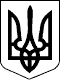 УЖГОРОДСЬКА РАЙОННА державна адміністраціяЗАКАРПАТСЬКОЇ ОБЛАСТІР О З П О Р Я Д Ж Е Н Н Я____04.08.2020____                         Ужгород                           №___230______Про трансформацію центру надання адміністративних послуг районної державної адміністрації 	Відповідно до статті 6 і 39 Закону України „Про місцеві державні адміністрації”, Закону України  „Про адміністративні послуги”, абзацу другого підпункту 4 пункту 1 Указу Президента України від 4 вересня 2019 року № 647/2019 „Про деякі заходи із забезпечення надання якісних публічних послуг”, постанови Кабінету Міністрів України від 1 серпня 2013 року № 588 „Про затвердження Примірного регламенту центру надання адміністративних послуг”, розпоряджень Кабінету Міністрів України від 16 травня 2014 року № 523-р „Деякі питання надання адміністративних послуг органів виконавчої влади через центри надання адміністративних послуг” (зі змінами), від 24 червня 2016 року № 474-р „Деякі питання реформування державного управління України” (зі змінами), розпорядження голови Закарпатської обласної державної адміністрації 29.07.2020 № 419 „Про план заходів з підготовки до трансформації центрів надання адміністративних послуг районних державних адміністрацій області”, з метою реалізації державної політики у сфері реформування системи надання адміністративних послуг та децентралізації, ефективної співпраці між районними державними адміністраціями та органами місцевого самоврядування щодо забезпечення надання адміністративних послуг мешканцям району:1. Затвердити план заходів з підготовки до трансформації центру надання адміністративних послуг районної державної адміністрації, що додається.2. Утворити спільну робочу групу з питання сприяння розвитку системи надання адміністративних послуг, згідно додатку.3. Робочій групі забезпечити виконання плану заходів та про проведену роботу інформувати голову райдержадміністрації щомісяця до 24 числа.4. Контроль за виконанням цього розпорядження покласти на першого заступника голови державної адміністрації Мацко Х.К.Голова державної адміністрації                                    Вячеслав ДВОРСЬКИЙДодатокдо розпорядження___04.08.2020 №230СКЛАД спільної робочої групи з питання сприяння розвитку системи надання адміністративних послуг Співголови робочої групиСекретар робочої групиЧлени робочої групиКерівник апаратудержавної адміністрації                                                        Руслана  БОДНАРЮКМАЦКО Христина КарлівнаМАЦКО СтепанЯновичперший заступник голови райдержадміністраціїзаступник  голови  районної ради (за згодою)ЮРКІВАндрій Івановичадміністратор центру надання адміністративних послуг райдержадміністраціїБОДНАРЮКРуслана Юріївнакерівник апарату райдержадміністраціїЛАЗОРИК ОльгаМиколаївназаступник Холмківського сільського  голови з питань виконавчої роботи ради (за згодою)МАШІКАПавло ЮрійовичОноківський сільський голова (за згодою)ПАВЛУВ ЖаннаВікторівна начальник центру надання адміністративних послуг Ужгородської міської ради  (за згодою)ЯЩИЩАКОльга Володимирівнаначальник фінансового управління райдержадміністрації  